MUNICIPIO DE TLAJOMULCO DE ZÚÑIGA, JALISCOOFICIALÍA MAYOR “CONVOCATORIA DE LICITACIÓN PÚBLICA LOCAL”OM-28/2022 “ADQUISICIÓN DE SERVICIOS PROFESIONALES PARA LA REVISIÓN, DETECCIÓN, ACTUALIZACIÓN Y REGULARIZACIÓN DE FUENTES DE ABASTECIMIENTO DE AGUAS NACIONALES PARA USO PÚBLICO URBANO EN LOCALIDADES DEL MUNICIPIO DE TLAJOMULCO DE ZÚÑIGA, JALISCO”El Municipio de Tlajomulco de Zúñiga, Jalisco a través de su Unidad  de Compras ubicada en el primer piso del edificio de la calle Higuera número 70, Colonia Centro en Tlajomulco de Zúñiga, Jalisco, con teléfono 01 (33) 32 83 44 00 invita a las Personas Físicas y Morales interesadas, a participar en la LICITACIÓN PÚBLICA LOCAL para la “ADQUISICIÓN DE SERVICIOS PROFESIONALES PARA LA REVISIÓN, DETECCIÓN, ACTUALIZACIÓN Y REGULARIZACIÓN DE FUENTES DE ABASTECIMIENTO DE AGUAS NACIONALES PARA USO PÚBLICO URBANO EN LOCALIDADES DEL MUNICIPIO DE TLAJOMULCO DE ZÚÑIGA, JALISCO”, ello de conformidad con el artículo 134 de la Constitución Política de los Estados Unidos Mexicanos, así como el procedimiento que se establece en el Capítulo Segundo “De la Licitación Pública”, previsto por la Ley de Compras Gubernamentales, Enajenaciones y Contratación de Servicios del Estado de Jalisco y sus Municipios, y a efecto de normar el desarrollo de la presente Licitación, se emiten las siguiente:CONVOCATORIA:CRONOGRAMAPara los fines de estas bases, se entiende por:Las Bases de Licitación así como sus respectivos anexos fueron aprobados por unanimidad por el Comité de Adquisiciones del Municipio de Tlajomulco de Zúñiga, Jalisco; la propuesta del “LICITANTE” deberá sujetarse a las especificaciones señaladas en las Bases de esta Licitación y de cada uno de sus Anexos y para ello cada uno de los licitantes deberá de inscribirse en el presente proceso mediante el pago de derechos de Bases de Licitación ello con fundamento en el artículo 133 fracción IX de la Ley de Ingresos del Municipio de Tlajomulco de Zúñiga, Jalisco y para ello deberán de acudir con la orden de pago adjunta al formato PDF que se encuentra firmado de esta convocatoria a cualquiera de las cajas de la 6 a la 16 de la recaudadora central ubicada en Planta Baja de la calle Higuera no. 70, del Centro Administrativo Tlajomulco CAT, Colonia Centro, Tlajomulco de Zúñiga, Jalisco a pagar la cantidad señalada en el apartado costo de las bases, una vez hecho esto se le entregará un recibo oficial con el que deberá de acudir a la Dirección de Recursos Materiales ubicadas en calle Higuera no. 70, primer piso del Centro Administrativo Tlajomulco CAT, colonia Centro, Tlajomulco de Zúñiga, Jalisco, lugar donde se deberá de registrar y le entregaran copias simples y formato Word de la Convocatoria, Bases y Anexos del presente proceso.A t e n t a m e n t eLic. David Enrique Bernal Dorantes Secretario Técnico del Comité de Adquisiciones de Tlajomulco de Zúñiga, JaliscoESPECIFICACIONESOM-28/2022 “ADQUISICIÓN DE SERVICIOS PROFESIONALES PARA LA REVISIÓN, DETECCIÓN, ACTUALIZACIÓN Y REGULARIZACIÓN DE FUENTES DE ABASTECIMIENTO DE AGUAS NACIONALES PARA USO PÚBLICO URBANO EN LOCALIDADES DEL MUNICIPIO DE TLAJOMULCO DE ZÚÑIGA, JALISCO”1.- Análisis y detección de localidades del Municipio de Tlajomulco de Zúñiga, Jalisco que carecen de asignación o, teniéndola, reportan insuficiencia de volumen de aguas nacionales para garantizar el derecho humano al agua y son factibles de adherir al beneficio del Decreto por el que se establecen facilidades administrativas para el otorgamiento de nuevas concesiones o asignaciones para los usos Doméstico y Publico Urbano, publicado en el Diario Oficial de la Federación el pasado 01 julio de 2019. Justificar la procedencia e integrar el expediente de Adhesión al Decreto por cada una de las setenta y ocho localidades (detectadas a priori) y/o población a beneficiar.2.- Integración de expediente Administrativo (de trámite de adhesión conforme a requisitos o criterios que imponga la Comisión Nacional del Agua) de cada uno de los aprovechamientos que se pudieran beneficiar con la Adhesión al Decreto por el que se establecen Facilidades administrativas para el otorgamiento de nuevas concesiones o asignaciones para los usos Domésticos y Publico Urbano, publicado en el Diario Oficial de la Federación el pasado 01 de julio de 2019.3.- Integración de expediente Técnico que contenga ubicación en coordenadas UTM, condición de tren de descarga, equipo de bombeo, de medición, gasto efectivo, localidad a beneficiar, número de habitantes según Censo de 2020 y, proyección de habitantes al año 2030, de cada uno de los aprovechamientos que se pudieran beneficiar con la Adhesión al Decreto por el que se establecen Facilidades administrativas para el otorgamiento de nuevas concesiones o asignaciones para los usos Domésticos y Publico Urbano, publicado en el Diario Oficial de la Federación el pasado 01 de julio de 2019.4.- Ingreso a la Comisión Nacional del Agua de los expedientes técnico‑administrativo, justificando necesidad real, para la obtención de 21.6 Mm³ en total, para uso Público Urbano, para cada de las setenta y ocho localidades (detectadas a priori) que fueron Adheridos al Decreto por el que se establecen Facilidades Administrativas para el otorgamiento de nuevas concesiones o asignaciones para los usos Doméstico y Publico Urbano, publicado en el Diario Oficial de la Federación el pasado 01 de julio de 2019, y obtención de respuesta y/o título de Asignación por parte de la Comisión Nacional del Agua.”ORDEN DE PAGOBASES DE LICITACIÓN OM-28/2022Favor de llenar a máquina o con letra de moldeNúmero de LicitaciónOM-28/2022 Pago de Derechos de las Bases$1,000.00 de conformidad con el artículo 133 fracción IX de la Ley de Ingresos del Municipio de Tlajomulco de Zúñiga, Jalisco.Aprobación de Bases por el Comité Viernes 27 de mayo del 2022Publicación de la Convocatoria en el portal web del Municipio de Tlajomulco de Zúñiga, Jalisco (en formato descargable)Viernes 27 de mayo del 2022Entrega de preguntas para Junta Aclaratoria y correo electrónico para el envío de preguntasHasta el jueves 02 de junio del 2022 a las 15:00 horas, correo: licitaciones@tlajomulco.gob.mxFecha, hora y lugar de la celebración de la primera Junta de Aclaraciones (art. 59, F. III, Ley)Lunes 06 de junio 2022 a las 14:00 horas, la Dirección de Recursos Materiales, primer piso del Centro Administrativo (CAT), ubicado en la calle de Higuera número #70, Colonia Centro, Tlajomulco de Zúñiga, Jalisco, México.Fecha, hora y lugar de celebración del acto de presentación de proposiciones (art. 59, F. III, Ley)La presentación de proposiciones iniciará el jueves 09 de junio 2022 a las 9:00 y concluirá a las 9:45 horas en el inmueble ubicado en Independencia 105 Sur, colonia centro en Tlajomulco de Zúñiga, Jalisco.Fecha, hora y lugar de celebración del acto de apertura de proposiciones (art. 59, F. III, Ley)La apertura de proposiciones iniciará el jueves  09 de junio 2022 a las 9:46 horas en el inmueble ubicado en Independencia 105 Sur, colonia centro en Tlajomulco de Zúñiga, Jalisco.Resolución del ganadorEn fecha de apertura de proposiciones o hasta 20 días hábiles posteriores, mismo lugar. Origen de los Recursos (art. 59, F. II, Ley)Municipal Carácter de la Licitación (Art. 55 y 59, F. IV, Ley)LOCALIdioma en que deberán presentarse las proposiciones, anexos y folletos (Art. 59, F. IV, Ley)EspañolEjercicio Fiscal que abarca la Contratación (Art. 59, F. X, Ley)2022 - 2024Se acredita la suficiencia presupuestal (Art. 50, Ley)SITipo de contrato (Art. 59, F. X, Ley)Contrato u Orden de Compra cerradoAceptación de proposiciones Conjuntas (Art. 59, F. X, Ley) SIAdjudicación de los Bienes o Servicios (por partida/todo a un solo proveedor (Art. 59, F. XI, Ley)Se adjudicará a un solo licitanteÁrea requirente de los Bienes o Servicios.Dirección General de Agua y SaneamientoParticipación de testigo Social (Art. 37, Ley)NOCriterio de evaluación de propuestas (Art. 59, F. XII, Ley)BinarioDescripción detallada de los bienes o servicios con requisitos técnicos mínimos, desempeño, cantidades y condiciones de entrega (Art. 59, F. II, Ley)Anexo 1Anexos que cuenta con la relación enumerada de requisitos y documentos que deberán de presentar los licitantes incluyendo:1.- Acreditación Legal2.- Manifestación de NO encontrarse en los supuestos del Art 52 de la Ley3.- Manifestación de Integridad y NO colusión4.- Demás requisitos que sean solicitados              Anexo 3              Anexo 4              Anexo 4              Anexo 1 y 2Plazo de presentación de propuestas (Art. 60, Ley)Normal: 14 días (supera)Domicilio de las Oficinas de la Contraloría Municipal donde podrán presentarse inconformidades.Independencia 105 Sur, colonia centro en Tlajomulco de Zúñiga, Jalisco“CONVOCANTE”Municipio de Tlajomulco de Zúñiga, Jalisco“DOMICILIO”Higuera No. 70, Col. Centro, Tlajomulco de Zúñiga, Jalisco. “COMITÉ”Comité de Adquisiciones del Municipio de Tlajomulco de Zúñiga, Jalisco“UNIDAD CENTRALIZADA DE COMPRAS”Unidad Centralizada de Compras de Recursos Materiales (Higuera no. 70, primer piso del Centro Administrativo Tlajomulco CAT, Colonia. Centro, Tlajomulco de Zúñiga, Jalisco).“LEY”Ley de Compras Gubernamentales, Enajenaciones y Contratación de Servicios del Estado de Jalisco y sus Municipios“LICITANTE” Persona Física o Moral (Razón Social) Licitante en el  proceso de licitación.“REGLAMENTO”Reglamento de Adquisiciones para el Municipio de Tlajomulco de Zúñiga, Jalisco“PROVEEDOR”Licitante Adjudicado.“PROCESO”La adquisición de: “ADQUISICIÓN DE SERVICIOS PROFESIONALES PARA LA REVISIÓN, DETECCIÓN, ACTUALIZACIÓN Y REGULARIZACIÓN DE FUENTES DE ABASTECIMIENTO DE AGUAS NACIONALES PARA USO PÚBLICO URBANO EN LOCALIDADES DEL MUNICIPIO DE TLAJOMULCO DE ZÚÑIGA, JALISCO” los cuales están descritos en los anexos de las presentes bases.PartidaCONCEPTOCANTIDAD1Análisis y detección de localidades del Municipio de Tlajomulco de Zúñiga, Jalisco que carecen de asignación o, teniéndola, reportan insuficiencia de volumen de aguas nacionales para garantizar el derecho humano al agua y son factibles de  adherir al beneficio del Decreto por el que se establecen facilidades administrativas para el otorgamiento de nuevas concesiones o asignaciones para los usos Doméstico y Publico Urbano, publicado en el Diario Oficial de la Federación el pasado 01 julio de 2019. Justificar la procedencia e integrar el expediente de Adhesión al Decreto por cada una de las setenta y ocho localidades (detectadas a priori) y/o población a beneficiar.782Integración de expediente Administrativo (de trámite de adhesión conforme a requisitos o criterios que imponga la Comisión Nacional del Agua) de cada uno de los aprovechamientos que se pudieran beneficiar con la Adhesión al Decreto por el que se establecen Facilidades administrativas para el otorgamiento de nuevas concesiones o asignaciones para los usos Domésticos y Publico Urbano, publicado en el Diario Oficial de la Federación el pasado 01 de julio de 2019.783Integración de expediente Técnico que contenga ubicación en coordenadas UTM, condición de tren de descarga, equipo de bombeo, de medición, gasto efectivo, localidad a beneficiar, número de habitantes según Censo de 2020 y, proyección de habitantes al año 2030, de cada uno de los aprovechamientos que se pudieran beneficiar con la Adhesión al Decreto por el que se establecen Facilidades administrativas para el otorgamiento de nuevas concesiones o asignaciones para los usos Domésticos y Publico Urbano, publicado en el Diario Oficial de la Federación el pasado 01 de julio de 2019.784Ingreso a la Comisión nacional del Agua de los expedientes técnico-administrativo, justificando necesidad real, para la obtención de 21.6 Mm³ en total, para uso Público Urbano, para cada de las setenta y ocho localidades (detectadas a priori) que fueron Adheridos al Decreto por el que se establecen Facilidades Administrativas para el otorgamiento de nuevas concesiones o asignaciones para los usos Doméstico y Publico Urbano, publicado en el Diario Oficial de la Federación el pasado 01 de julio de 2019, y obtención de respuesta y/o título de Asignación por parte de la Comisión Nacional del Agua.78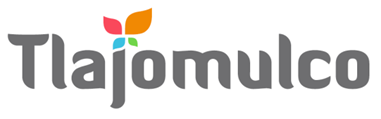 MUNICIPIO DE TLAJOMULCO DE ZÚÑIGA, JALISCODIRECCIÓN DE RECURSOS MATERIALESMUNICIPIO DE TLAJOMULCO DE ZÚÑIGA, JALISCODIRECCIÓN DE RECURSOS MATERIALESDATOS DE LICITACIÓNDATOS DE LICITACIÓNIMPORTE: $1,000.00 CON LETRA: SON MIL PESOS, 00/100, M. N.IMPORTE: $1,000.00 CON LETRA: SON MIL PESOS, 00/100, M. N.OM-28/2022 “ADQUISICIÓN DE SERVICIOS PROFESIONALES PARA LA REVISIÓN, DETECCIÓN, ACTUALIZACIÓN Y REGULARIZACIÓN DE FUENTES DE ABASTECIMIENTO DE AGUAS NACIONALES PARA USO PÚBLICO URBANO EN LOCALIDADES DEL MUNICIPIO DE TLAJOMULCO DE ZÚÑIGA, JALISCO”DATOS DEL LICITANTEDATOS DEL LICITANTELICITANTE R. F. C.NO. DE PROVEEDOR (PARA EL CASO DE CONTAR CON NÚMERO)NOMBRE DE REPRESENTANTETELÉFONO CELULAR DE CONTACTOCORREO ELECTRÓNICO Sello autorización área responsableLIC. DAVID ENRIQUE BERNAL DORANTES SECRETARIO TÉCNICO DEL COMITÉ DE ADQUISICIONES DE TLAJOMULCO DE ZÚÑIGA, JALISCO Sello autorización área responsableLIC. DAVID ENRIQUE BERNAL DORANTES SECRETARIO TÉCNICO DEL COMITÉ DE ADQUISICIONES DE TLAJOMULCO DE ZÚÑIGA, JALISCO 